HCV RNA-Positive: Now What?Give client test resultsGo to www.imaginehope.com, under RESOURCES, click on Hepatitis ScreeningScroll down and show your client these videos: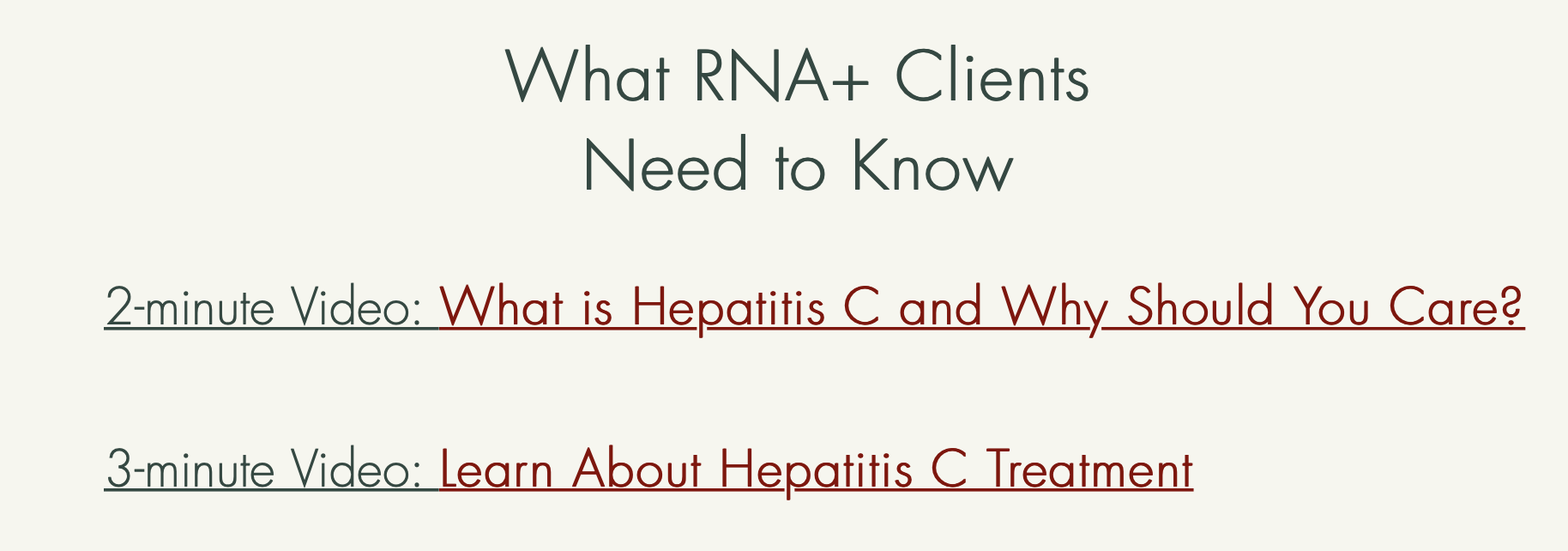 Warm hand-off to Linkage Coordinatoro   Call your Linkage Coordinator while the client is still in the office.o   Introduce the client by phone.o   Fax or email linkage package to Linkage Coordinator:360 Release initialed & signed by clientStaying in Touch formQuest Lab Result